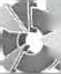 Computer Help, spol. s r.o.Slezská 13 120 00 Praha 2xxxxxxxxxxmob.: xxxxxxxxxxxe-mail: xxxxxxxxxxxxxxxxxxxxxxAkademie řemesel Praha - Střední škola technickáZelený pruh 1294/52, 147 08 Praha 4IČ: 14891522, DIČ: CZ 14891522Vyřizuje: xxxxxxxxxxxxxTel.: xxxxxxxxxxxxxE- mail: xxxxxxxxxxxxxxxxxxxxxxV Praze dne: 10.5.2022	                    Číslo objednávky: UP-OBJ-041/2022Objednáváme u vás:Na základě Vaší cenové nabídky z 9.5.2022 objednáváme SW pro naši školuTermín dodání: do 31.5.2022Místo realizace: AŘP - SŠt, Zelený pruh 1294/52, Praha 4Cena celkem: 58797,00 Kč bez DPHPříloha: Cenová nabídka ze dne 9.5..2022